V PONDĚLÍ 11.12. V DOPOLEDNÍCH HODINÁCH BUDEME VE TŘÍDÁCH ZDOBIT STROMEČKY A V ÚTERÝ 12.12. PROBĚHNE VÁNOČNÍ NADÍLKA.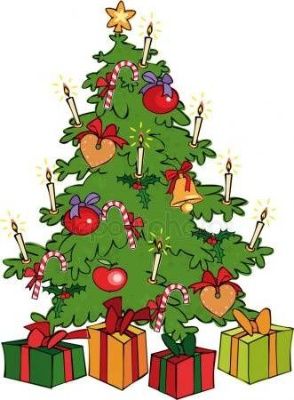 